República Argentina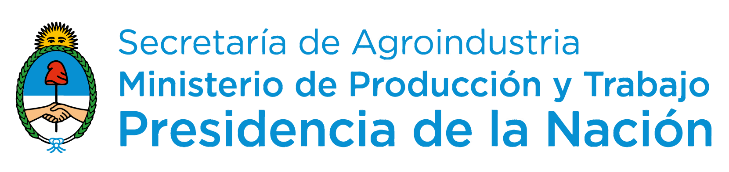 Dirección General de Programas y Proyectos Sectoriales y EspecialesPrograma de Servicios Agrícolas Provinciales IV (PROSAP IV).Préstamo BID Nº 3806/OC-ARProyecto: “MEJORAMIENTO DE CAMINOS RURALES EN AREAS PRODUCTIVAS DE LA PROVINCIA DE CORRIENTES - RUTA PROVINCIAL N°13 TRAMO: CAÁ CATÍ – RN Nº 12”“Adquisición de Maquinas Viales para mantenimiento Ruta Provincial N° 13” LPN N° BD-COP-3806-003-B-001/19Contratante: Ministerio de Producción. Gobierno de la Provincia de Corrientes.CIRCULAR Nº 1 – MODIFICATORIA SIN CONSULTAConforme a lo establecido en la IAO 8 de la Sección I de los Documentos de Licitación, se emite la presente Circular, que tiene como objeto modificar y realizar aclaraciones sobre los siguientes aspectos:TEMA 1: Se modifica en la Parte II. Sección VII. Requisitos de Bienes y Servicios. Especificaciones Técnicas.En el Lote Nº 2, descripción Retroexcavadora, Especificaciones Técnicas, donde dice Tracción Doble.Debe decir Tracción Doble de 110 HP o superior.En el Lote Nº 3, descripción Tractor, Especificaciones Técnicas, donde dice Tracción DobleDebe decir Tracción Doble de 120 HP o superior.  El resto de los Documentos de Licitación, se mantiene sin modificaciones.